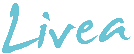 VAREBESTILLING LIVEA PRODUKTERANTALL1 POSE KR 25,- Livea baren 25,-VLCD JORDBÆRVLCD SJOKOLADEVLCD VANILJEVLCD HAVREGRØTVLCD HAVREGRØT EPLE OG KANELVLCD BANANVLCD SJOKOLADE MINTLOWCARB PASTA CARBONARALOWCARB MEXICAN CHILILIVEA BAREN MAGEREGULERENDE TE  KR 149,-RENSE TE KR 149,-FORBRENNINGSTE KR 149,-OMEGA 3 KR 205,- (120 KAPSLER)MULTIVITAMIN KR 159,- (60 KAPSLER)SHAKER KR 75,-